АННОТАЦИЯ рабочей программы дисциплиныКостная онкология по направлению подготовки 31.08.66. Травматология и ортопедия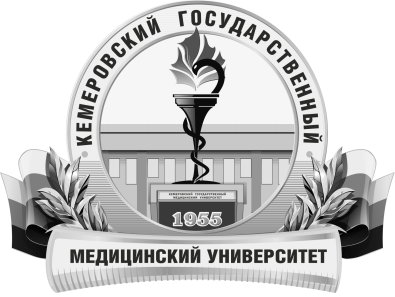 КЕМЕРОВСКИЙ ГОСУДАРСТВЕННЫЙ МЕДИЦИНСКИЙ УНИВЕРСИТЕТКафедра Анестезиологии, реаниматологии, травматологии и ортопедии Трудоемкость в часах / ЗЕ72/2Цель изучения дисциплиныполучение обучающимися современных знаний о диагностике костных новообразований для их своевременного обнаружения, направления больного к специалисту, оказания неотложной помощи при выявлении костной онкологииМесто дисциплины в учебном планеВариативная часть Блока 1Практика травматология и ортопедияУК-1, ПК-5, ПК-6, ПК-7, ПК-8, ПК-9Изучаемые темыРАЗДЕЛ 1 Организация оказания помощи онкологическим больнымРАЗДЕЛ 2 Классификация опухолей опорно-двигательного аппарата. Доброкачественные и злокачественные новообразования костной системыРАЗДЕЛ 3 Методы лечения онкологических больных. Лечение первичных опухолей и метастазов. Накостный и внутрикостный остеосинтезВиды учебной работыКонтактная работа обучающихся с преподавателемАудиторная (виды):лекции;клинические практические занятия.Внеаудиторная (виды):консультации.Самостоятельная работаустная;письменная;– практическая.Форма промежуточного контролязачет